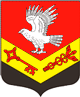 Муниципальное образование«ЗАНЕВСКОЕ   ГОРОДСКОЕ   ПОСЕЛЕНИЕ»Всеволожского муниципального района Ленинградской областиАДМИНИСТРАЦИЯПОСТАНОВЛЕНИЕ23.10.2020	№ 556д. ЗаневкаО списании и исключении из казны МО «Заневское городское поселение» имуществаВ соответствии с Федеральным законом от 06.10.2003 № 131-ФЗ 
«Об общих принципах организации местного самоуправления в Российской Федерации», решениями совета депутатов МО «Заневское городское поселение» от 24.05.2018 № 24 «Об утверждении Положения о порядке управления и распоряжения муниципальным имуществом МО «Заневское городское поселение», от 26.09.2018 № 42 «Об утверждении Положения о порядке списания муниципального имущества, находящегося в собственности МО «Заневское городское поселение», на основании решения совета депутатов МО «Заневское городское поселение» от 03.03.2016 № 16 «О выводе из эксплуатации котельной №10», постановлениями администрации МО «Заневское городское поселение» от 03.12.2018 № 739 «О выводе из эксплуатации котельной № 10 на территории МО «Заневское городское поселение»», от 21.10.2019 № 566 «Об утверждении состава комиссии по поступлению и выбыванию активов администрации МО «Заневское городское поселение», на основании Муниципального контракта № МК-38/07-20 от 17.07.2020, акта о списании оборудования № 1 от 02.10.2020, администрация муниципального образования «Заневское городское поселение» Всеволожского муниципального района Ленинградской области ПОСТАНОВЛЯЕТСписать имущество, находящееся в муниципальной собственности муниципального образования «Заневское городское поселение» Всеволожского муниципального района Ленинградской области, согласно перечню, указанному в приложении.Исключить из реестра и состава казны муниципального имущества муниципального образования «Заневское городское поселение» Всеволожского муниципального района Ленинградской области имущество, указанное в пункте 1 настоящего постановления. Начальнику сектора управления муниципальным имуществом, учета и распределения муниципального жилищного фонда администрации Сердцелюбовой Т.В.:исключить из Единого государственного реестра недвижимости об основных характеристиках и зарегистрированных правах по Ленинградской области  имущество, указанное в пункте 1 настоящего постановления;внести изменения в реестр муниципального имущества и предоставить сведения начальнику финансово-экономического сектора – централизованной бухгалтерии - главному бухгалтеру администрации Скидкину А.В. по имуществу, указанному в пункте 1 настоящего постановления.4. Начальнику финансово-экономического сектора – централизованной бухгалтерии -  главному бухгалтеру  администрации Скидкину А.В. провести необходимые действия по бухгалтерскому учету нефинансовых активов имущества казны, указанного в пункте 1 настоящего постановления и исключить их из годового отчетного плана 2020 года.5. Настоящее постановление вступает в силу после его подписания. 6.Настоящее постановление опубликовать в газете «Заневский вестник» и разместить на официальном сайте муниципального образования http://www.zanevkaorg.ru.7. Контроль за исполнением настоящего постановления возложить на заместителя главы администрации Гречица В.В.Глава администрации	                                                    	          А.В. ГердийПриложение к постановлению администрацииМО «Заневское городское поселение»от  23.10.2020  №  556Перечень подлежащего списанию имущества муниципальной собственностимуниципального образования «Заневское городское поселение» Всеволожского муниципального района Ленинградской области№ п/пНаименование  имущества Коли-чество, (ед.)Стоимость, (руб.)Здание котельной. Ленинградская область, Всеволожский район, Заневское сельское поселение, дер.Янино-1, ул. Заневская,стр.1б.кадастровый номер: 47:07:1002001:44911 811 642Котел водогрейный «Энергия» №1,кот №10 1295 033Котел водогрейный «Энергия» №2,кот №10 1295 033Котел водогрейный (паровой) «Энергия» №3, кот №10 1295 033Котел водогрейный (паровой)  «Энергия» №4, кот №10 1216 936Котел КВГ-2.5 №7 с вентилятором ВД-2,5, кот №10 1195 698Котел КВГ-2.5 №8 с вентилятором ВД-2,5, кот №101195 698Котел КВГ-2.5 №9 с вентилятором ВД-2,5,кот №10 1195 698Котел КВГ-2.5 №10 с вентилятором ВД-2,5, кот №10 1195 698Горелка ГГ-2 к котлам КВГ-2,5,кот №10 167 202Горелки подовые диффузионные, кот №10 149 233Газоход № 1, кот.№ 1011Газоход № 2, кот.№ 1011Стационарное сооружение (Канал шлакоудалению, кот.№ 10)11Стационарное сооружение (Деаэраторная площадка, кот. № 10)11Деаэратор ДА-5 с баком 4куб.м., кот №10 166 611Дымовые трубы котельной № 1021Трубопроводы отопления и ГВС, кот.№ 1012 396 028Арматура теплотехническая Ду 50-250, кот.№10 1131 465Газопроводы, кот.№ 101286 889Арматура газовая, кот.№ 10198 146Предохран.сбросн. клапан ПСК-50, кот.№ 1011 721Регулятор давления РДУК-50, кот. №1013 672Предохран. запорный клапан ПМК – 50, кот.№ 1011 635Щит управления автоматикой АГОК-66, кот.№ 101502 559Фильтр газовый ДУ-80, кот.№1012 582Эл.силовоеоборуд. и освещ. котельной, кот.№ 101520 366Задвижки ДУ, кот.№101346 774Насос К80-50-200 с эл. двиг. 15/3000, кот. №1016 658Насос сетевой МК100-65-200, 30 кВт162 933Автоматика КСУ-7, кот.№ 101181 372Автоматика АГОК-66, кот. №101345 936Запальные устройства ЗЗУ для котлов, кот.№1011 497Запальные устройства ЗЗУ для котлов «Энергия», кот.№1012 301Узел учета газа,  кот. № 1011 334 126Итого:Итого:Итого:10  106 180